UNIVERSIDADE DE SÃO PAULO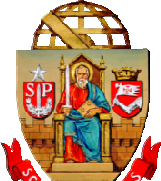 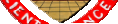 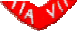 SECRETARIA GERALANEXO ITERMO DE CIÊNCIA……………………..(Empresa ou Instituição de Ensino), inscrita no CNPJ sob nº …, com sede à Rua ….., representada por seu (Presidente/Diretor/Reitor)…….., portador do RG nº…, inscrito no CPF nº …….., domiciliado à Rua….., declara estar ciente e concordar com a participação de ……. (nome do Pós-Doutor) no Programa de Pós-Doutorado, pelo prazo de……, que poderá ser prorrogado, a critério da Universidade e desde que autorizado pela (Empresa ou Instituição de Ensino), cumprindo o horário de pesquisa estabelecido pela Universidade de São Paulo.Declara, ainda, estar ciente das regras do Programa de Pós-Doutorado e que eventual propriedade intelectual gerada no âmbito da pesquisa será exclusiva da Universidade de São Paulo.São Paulo, ……………....................................................Representante Legal Pós-DoutorandoResponsável – Prof. Dr. …… Presidente da Comissão de PesquisaRua da Reitoria, 374 - 4º andar - Cidade Universitária CEP: 05508-220 - São Paulo - Brasil+55-11-3091-3414 - sg@usp.br - www.usp.br/secretaria